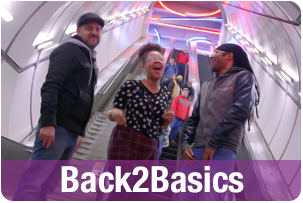 http://www.nfta.com/news/b2b.aspxNFTA websiteTV spot, 30 seconds 

Radio, Apps, 60 seconds 

TV spot, Park & Ride, 360 seconds 





